SEPTEMBER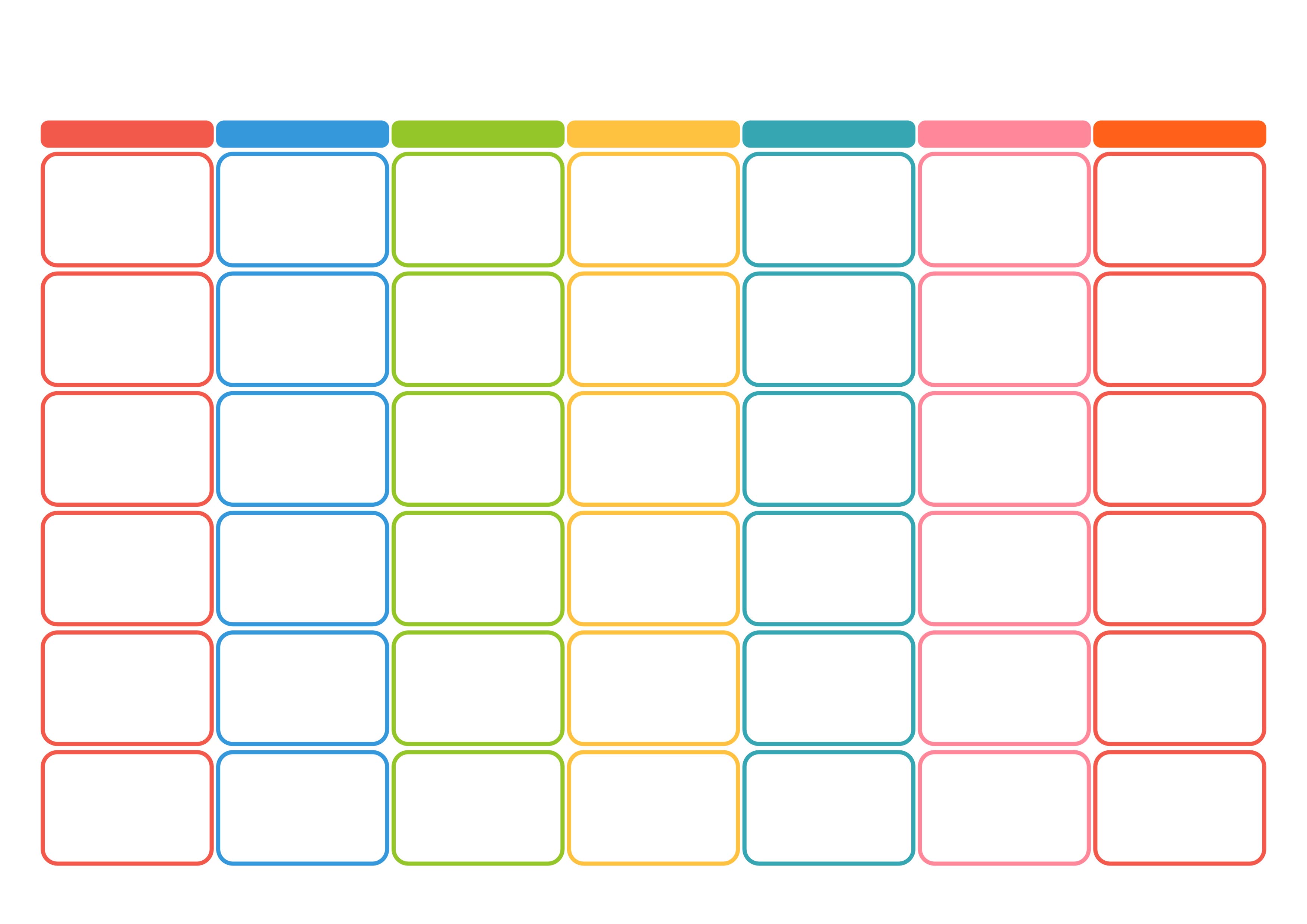 2021